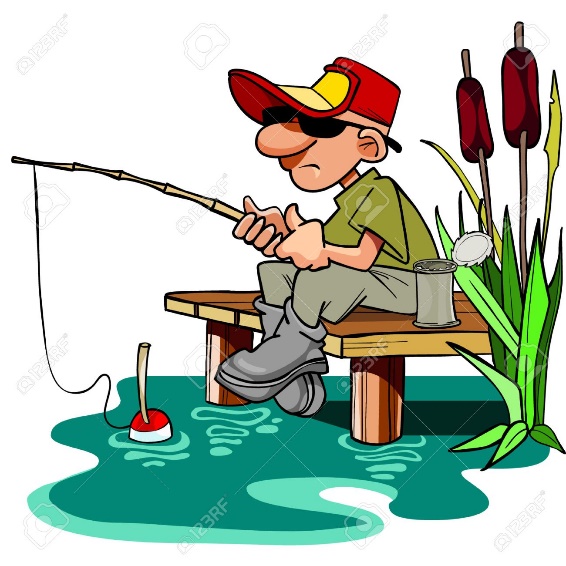 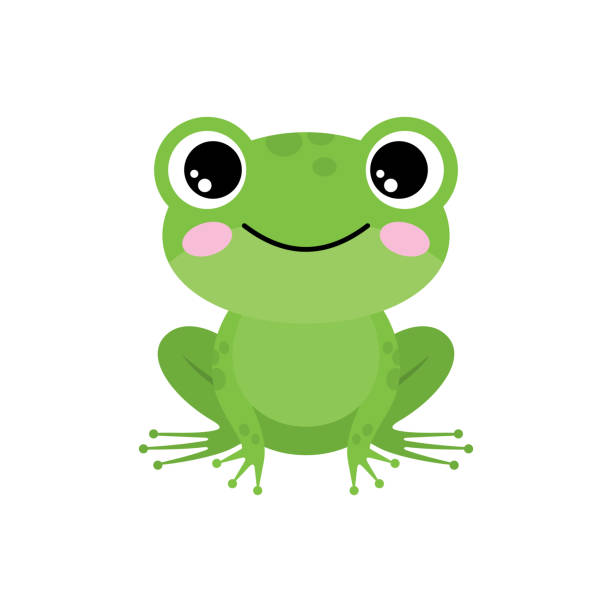 LUNDI 13 MAIMARDI 14 MAIMERCREDI 15 MAI15H JEU DES ODEURSPAS D’ANIMATION15H COLORIAGEJEUDI 16 MAISEMAINE DU 13 AU 19 MAI 2024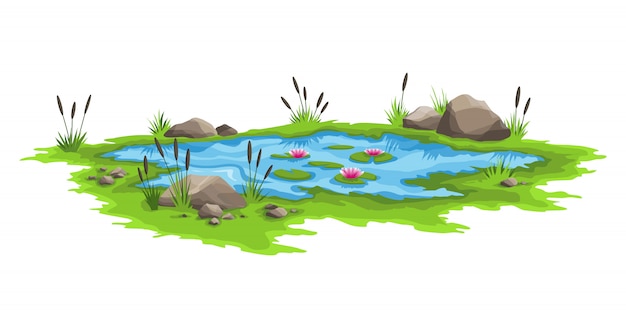 		VENDREDI 17 MAI15H JEU DE SOCIETESEMAINE DU 13 AU 19 MAI 202410H DEMONSTRATION VIDEOPROJECTEUR15H LOTOSAMEDI 18 MAISEMAINE DU 13 AU 19 MAI 2024		DIMANCHE 19 MAI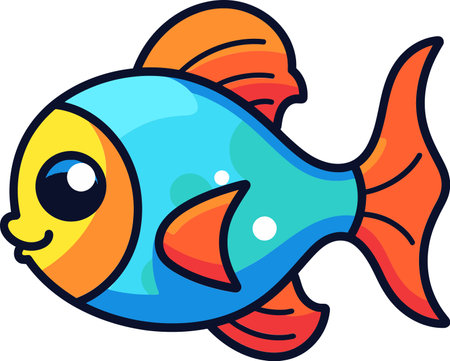 SEMAINE DU 13 AU 19 MAI 2024